PROBLEMA DE TRANSFORMACIÓN 37. Mezclar enunciados de problemas.Segundo de primaria.Lucía se va a leer otro libro que tiene 16 páginas más.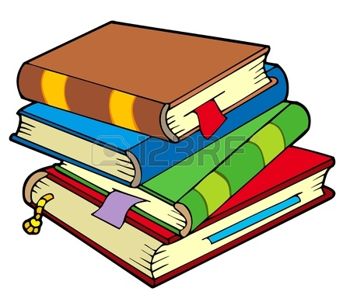 Ya ha logrado 97 puntos.¿Cuántos puntos le faltan para ganar?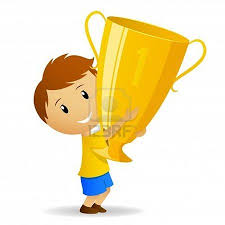 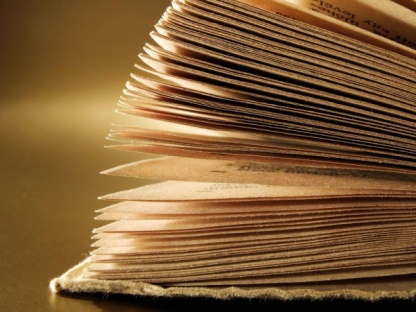 Paula se va a leer un libro de 169 páginas.Para ganar la partida en la wii  Estela necesita 150 puntos. 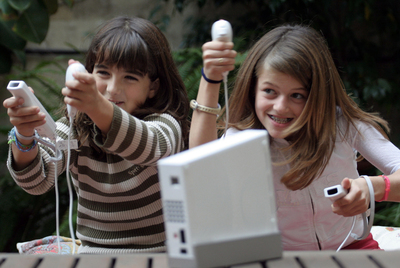 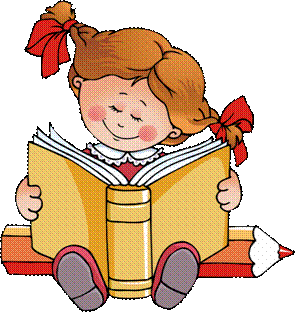                                   ¿Cuántas páginas tiene el libro de Lucía? Paula y Lucía van a la biblioteca a coger un libro cada una. 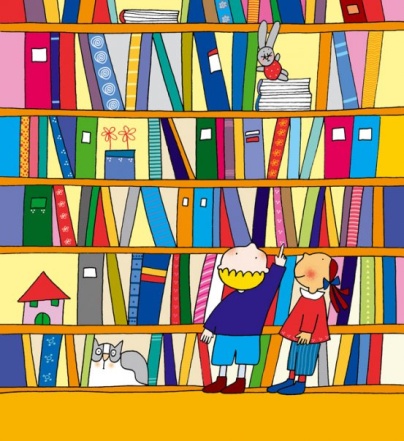 Es viernes y como Estela no tiene deberes sus padres la dejan jugar a la wii.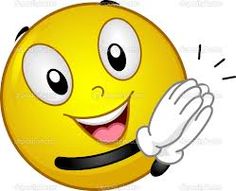 